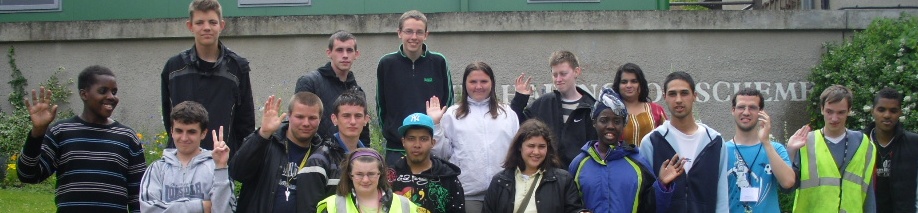 Each year Harington provides education, training and employment opportunities to over 70 young people and adults with a wide variety of learning difficulties, disabilities and special support needs.   We need to raise over £150,000 per year to allow these opportunities to continue and develop and we rely on the generosity of people in the community for this.  This year we also have a particular need to raise funds for the following items:An interactive whiteboard for teaching 		£700New lockers for the Harington Gardeners	£3602  lawn mowers					£350 each1 leaf blower 						£2602 picnic tables					£200 each 2 classroom cupboards				£180 each6 sets of gardening hand tools 			£150 per set1 filing cabinet					£1404 computer chairs 					£50 each We hope that you able to support our learners by making a contribution toward the cost of running our training and employment programmes or to one or more of the items above.  Every donation, large or small, is important to us, so whatever the amount it will make a difference.   If you are a UK taxpayer using Gift Aid means that for every pound you give, the Harington Scheme will receive an extra 25 pence from the government, helping your donation go further. To apply gift aid to your donation please complete the form below. 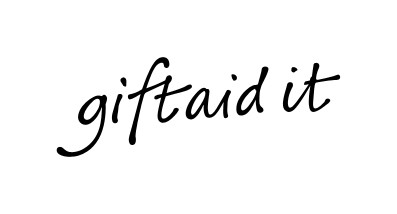 If would like any further information please contact: Joanna Baxter on 0208 341 3657 or visit: Website: www.harington.org.uk. Twitter: @haringtonscheme  Facebook: The Harington SchemePlease send this form together with your donation to: The Harington Scheme,  55a Cholmeley Park, London, N6 5EH Harington Donation Form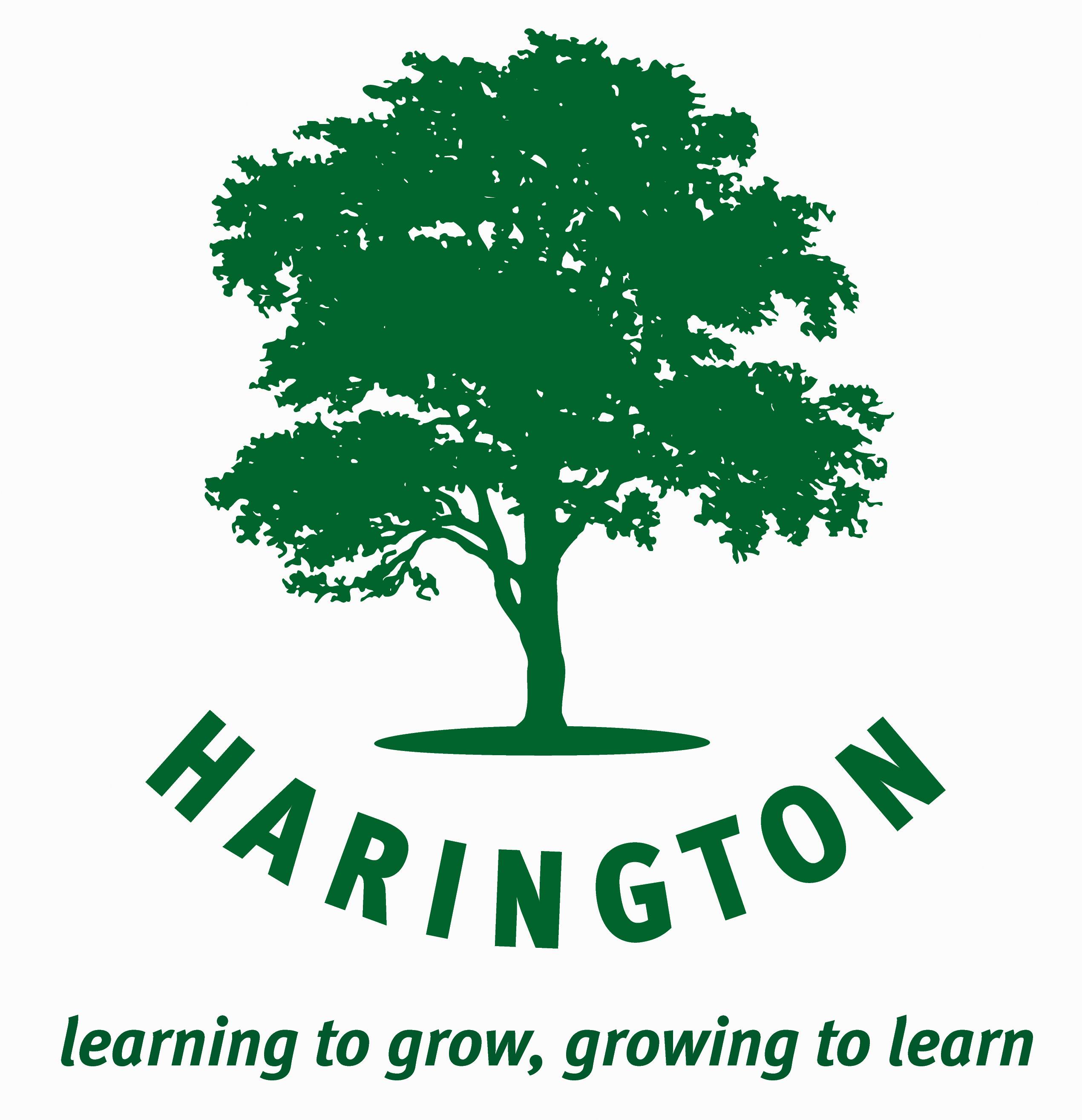 Registered Charity number 279376Harington Donation FormRegistered Charity number 279376Harington Donation FormRegistered Charity number 279376Harington Donation FormRegistered Charity number 279376Harington Donation FormRegistered Charity number 279376Name (Mr/Mrs/Miss/Ms)Name (Mr/Mrs/Miss/Ms)Name (Mr/Mrs/Miss/Ms)Name (Mr/Mrs/Miss/Ms)Name (Mr/Mrs/Miss/Ms)AddressPostcodeAddressPostcodeAddressPostcodeAddressPostcodeAddressPostcodeTelephoneTelephoneE-mailE-mailE-mailGift Aid DeclarationGift Aid DeclarationGift Aid DeclarationGift Aid DeclarationI am a UK taxpayer and I would like the Harington Scheme to treat this donation, all donations I have made four years prior to this year and all donations I make hereafter until further notice, as Gift Aid Donations. I have paid sufficient income or capital gains tax to cover the amount reclaimed for each tax year.I am a UK taxpayer and I would like the Harington Scheme to treat this donation, all donations I have made four years prior to this year and all donations I make hereafter until further notice, as Gift Aid Donations. I have paid sufficient income or capital gains tax to cover the amount reclaimed for each tax year.I am a UK taxpayer and I would like the Harington Scheme to treat this donation, all donations I have made four years prior to this year and all donations I make hereafter until further notice, as Gift Aid Donations. I have paid sufficient income or capital gains tax to cover the amount reclaimed for each tax year.I am a UK taxpayer and I would like the Harington Scheme to treat this donation, all donations I have made four years prior to this year and all donations I make hereafter until further notice, as Gift Aid Donations. I have paid sufficient income or capital gains tax to cover the amount reclaimed for each tax year.Donation I would like to give   £ ___________    (by cheque / PO made payable to The Harington Scheme) Donation I would like to give   £ ___________    (by cheque / PO made payable to The Harington Scheme) Donation I would like to give   £ ___________    (by cheque / PO made payable to The Harington Scheme) Donation I would like to give   £ ___________    (by cheque / PO made payable to The Harington Scheme) Donation I would like to give   £ ___________    (by cheque / PO made payable to The Harington Scheme) SignatureSignatureSignatureDateDate  Please add me to your mailing list and keep me informed about Harington news, events appeals etc  Please add me to your mailing list and keep me informed about Harington news, events appeals etc  Please add me to your mailing list and keep me informed about Harington news, events appeals etc  Please add me to your mailing list and keep me informed about Harington news, events appeals etc  Please add me to your mailing list and keep me informed about Harington news, events appeals etc